1. ЗаданиеПредметом изучения химии являются вещества.Внимательно рассмотрите предложенные рисунки. Укажите номер рисунка, на котором изображён объект, содержащий индивидуальное химическое вещество.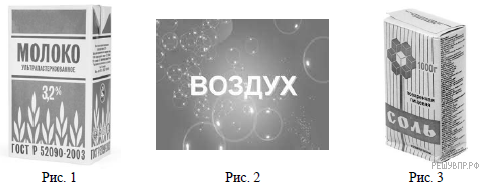 2. Задание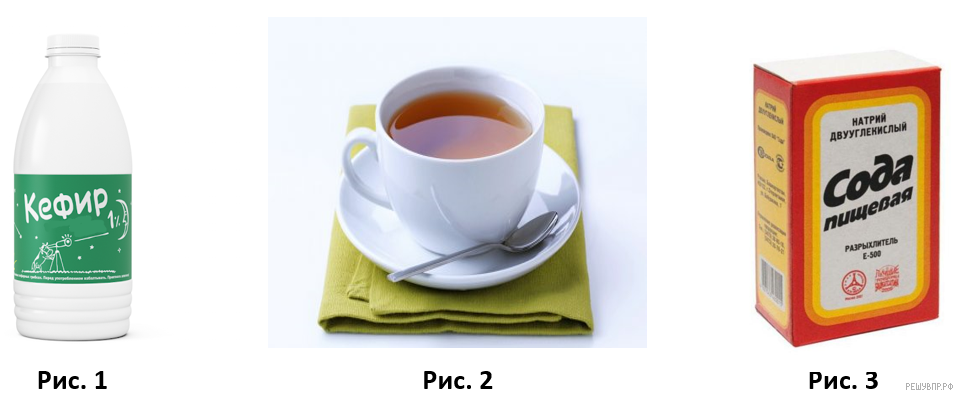 3. ЗаданиеВнимательно рассмотрите предложенные рисунки. Укажите номер рисунка, на котором изображён объект, содержащий индивидуальное химическое вещество.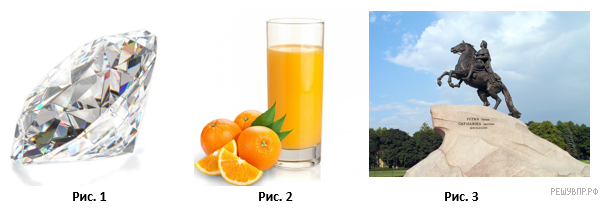 4. ЗаданиеВнимательно рассмотрите предложенные рисунки. Укажите номер рисунка, на котором изображён объект, содержащий индивидуальное химическое вещество.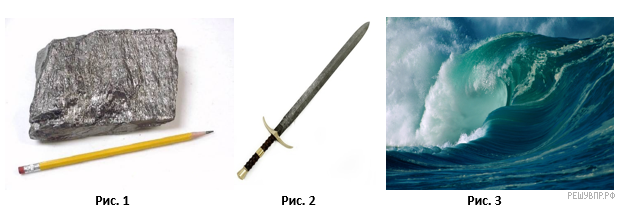 На рисунке 2 изображён меч со стальным клинком, а на рисунке 3 — морская вода.5. ЗаданиеВнимательно рассмотрите предложенные рисунки. Укажите номер рисунка, на котором изображён объект, содержащий индивидуальное химическое вещество.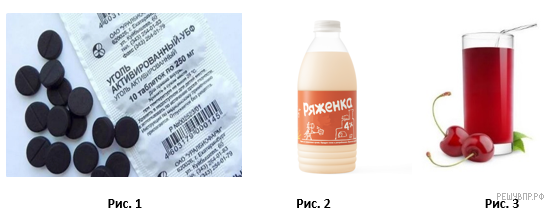 6. ЗаданиеВнимательно рассмотрите предложенные рисунки. Укажите номер рисунка, на котором изображён объект, содержащий индивидуальное химическое вещество.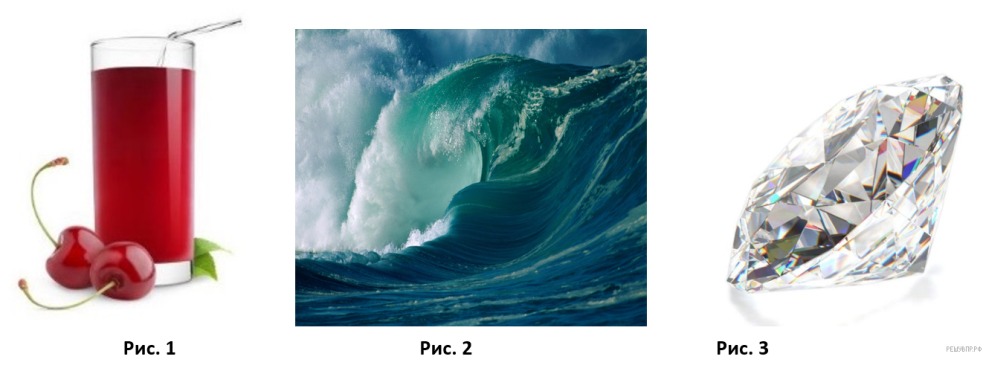 Предметом изучения химии являются вещества.7. ЗаданиеВнимательно рассмотрите предложенные рисунки (графит, силикатное стекло, стальной клинок). Укажите номер рисунка, на котором изображён объект, содержащий индивидуальное химическое вещество.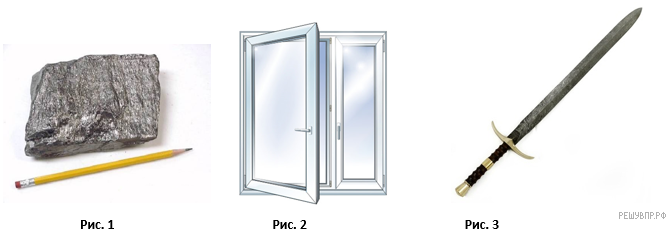 8. ЗаданиеПредметом изучения химии являются вещества.Внимательно рассмотрите предложенные рисунки. Укажите номер рисунка, на котором изображён объект, содержащий индивидуальное химическое вещество.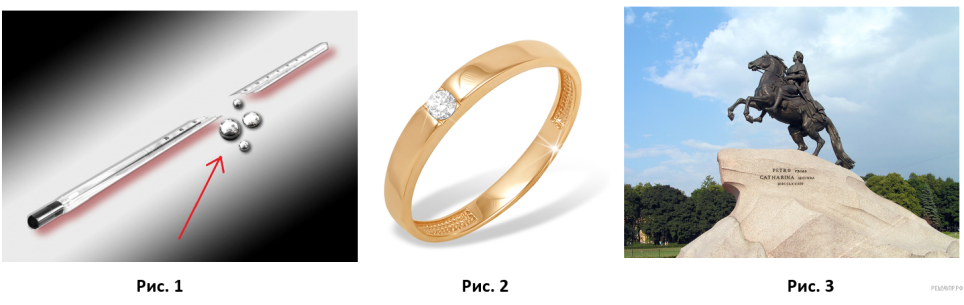 9. ЗаданиеПредметом изучения химии являются вещества.Внимательно рассмотрите предложенные рисунки. Укажите номер рисунка, на котором изображён объект, содержащий индивидуальное химическое вещество.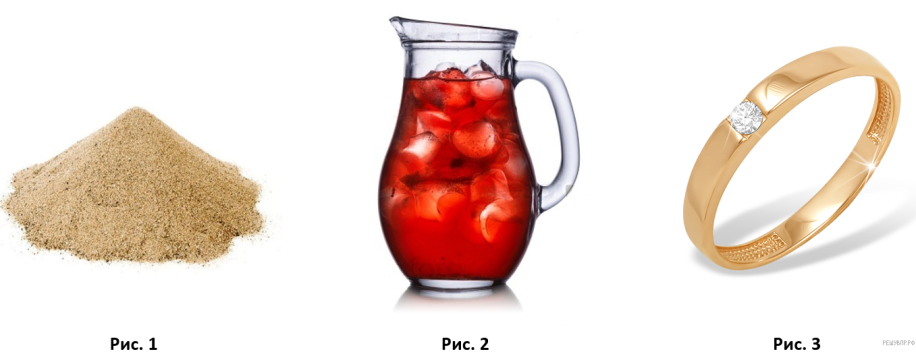 10. ЗаданиеВнимательно рассмотрите предложенные рисунки. Укажите номер рисунка, на котором изображён объект, содержащий индивидуальное химическое вещество (вишнёвый сок, воздух, неоновые лампы).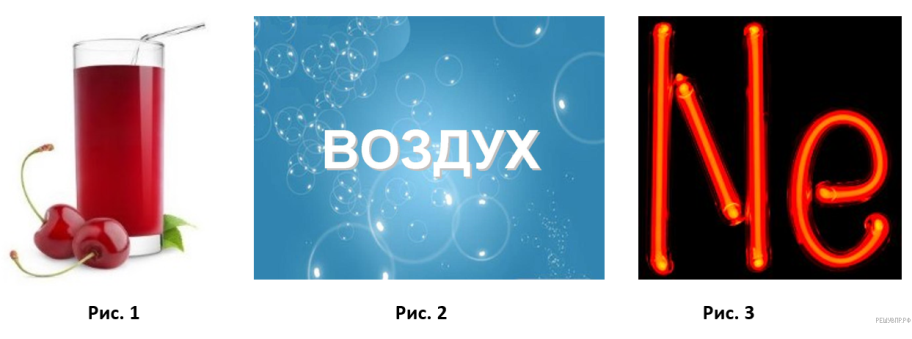 11. ЗаданиеПредметом изучения химии являются вещества.Внимательно рассмотрите предложенные рисунки. Укажите номер рисунка, на котором изображён объект, содержащий индивидуальное химическое вещество (иод 5 %, мел, духи ).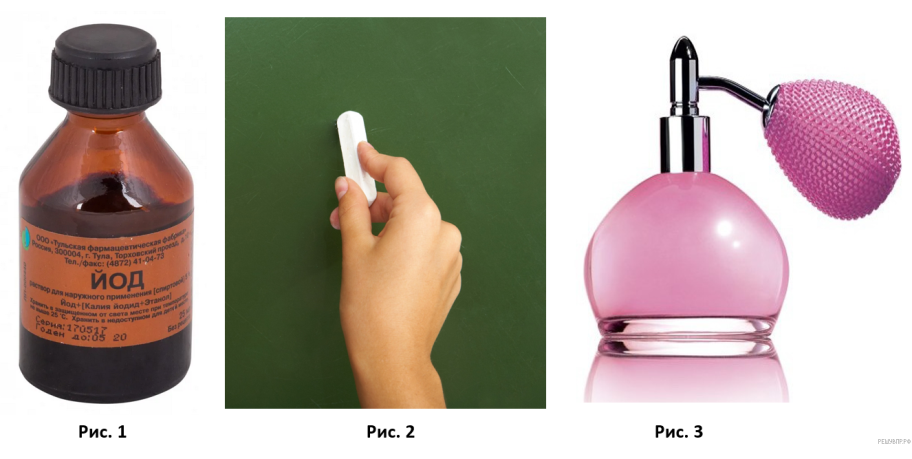 12. ЗаданиеПредметом изучения химии являются вещества. Внимательно рассмотрите предложенные рисунки. Укажите номер рисунка, на котором изображён объект, содержащий индивидуальное химическое вещество.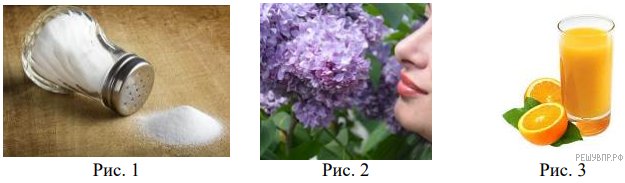 13. Задание Предметом изучения химии являются вещества. Внимательно рассмотрите предложенные рисунки. Укажите номер рисунка, на котором изображён объект, содержащий индивидуальное химическое вещество.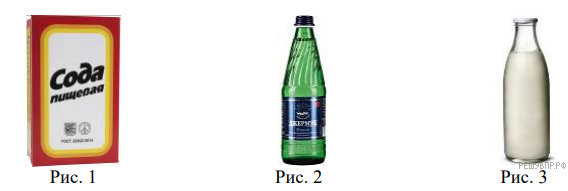 14. Задание Предметом изучения химии являются вещества. Внимательно рассмотрите предложенные рисунки. Укажите номер рисунка, на котором изображён объект, содержащий индивидуальное химическое вещество.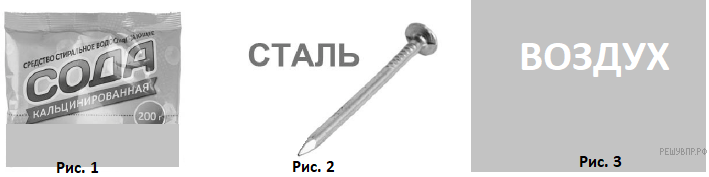 15. Задание Предметом изучения химии являются вещества. Внимательно рассмотрите предложенные рисунки. Укажите номер рисунка, на котором изображён объект, содержащий индивидуальное химическое вещество.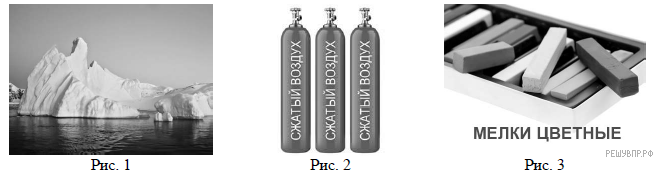 